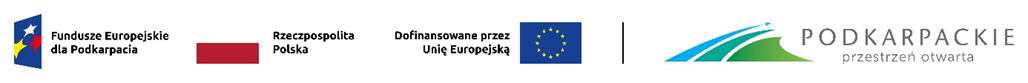 Opis zmian kryteriów wyboru projektów dla programu regionalnego Fundusze Europejskie dla Podkarpacia 2021-2027 – EFRRZmiany wprowadzone do dokumentu Uchwałą Nr 11 / IV / 2023 Komitetu Monitorującego program regionalny Fundusze Europejskie dla Podkarpacia 2021-2027 z dnia 27 września 2023 r. w porównaniu do poprzednio obowiązującej wersji z dnia 28 czerwca 2023 r. obejmują:Zatwierdzone kryteria wyboru projektów dla niżej wymienionych Priorytetów i Działań programu regionalnego Fundusze Europejskie dla Podkarpacia 2021-2027:Priorytet 1 Konkurencyjna i cyfrowa gospodarkaDziałanie 1.1 Badania i Rozwój, typ projektu: Budowa potencjału ośrodków innowacji.Działanie 1.3 Wsparcie MŚP – dotacja, typy projektów: Wsparcie MŚP w wejściu na rynki zagraniczne,Internacjonalizacja.Działanie 1.4 Wsparcie MŚP – IF, typ projektu: Wsparcie rozwoju i konkurencyjności MŚP poprzez instrumenty finansowe.Działanie 1.5 Regionalne Inteligentne Specjalizacje, typ projektu: Wzmacnianie regionalnego systemu innowacji w ramach PPO.Priorytet 2 Energia i środowiskoDziałanie 2.2 Poprawa jakości powietrza – IF,Działanie 2.4 Odnawialne źródła energii – IF.Priorytet 4 Mobilność i łącznośćDziałanie 4.2 Tabor kolejowy.Priorytet 6 Rozwój zrównoważony terytorialnieDziałanie 6.1 Zrównoważony rozwój miejskich obszarów funkcjonalnych,Działanie 6.2 Zrównoważony rozwój obszarów wiejskich i małych miast.Zmiany o charakterze doprecyzowującym w kryteriach wyboru projektów dla programu regionalnego Fundusze Europejskie dla Podkarpacia 2021-2027:kryteria formalne standardowe oraz merytoryczne standardowe dla Priorytetu 1 (Działanie 1.2) oraz Priorytetów 2-6 - dookreślenie, że ww. kryteria nie dotyczą Działań 2.2, 2.4 oraz 6.1 w zakresie typu projektu V. Uzbrajanie terenów inwestycyjnych (tryb niekonkurencyjny),kryteria merytoryczne standardowe, kryteria oceniane tylko przez eksperta ds. analizy finansowej i ekonomicznej dla Priorytetu 1 (Działanie 1.2) oraz Priorytetów 2-6 (z wyłączeniem Działania 2.2, 2.4 oraz 6.1 w zakresie typu projektu V. Uzbrajanie terenów inwestycyjnych (tryb niekonkurencyjny))  - wprowadzenie w kryterium nr 3. Stabilność finansowania podczas eksploatacji zmiany doprecyzowującej w zapisie kryterium odnoszącym się do zachowania 10 letniego okresu trwałości projektów w odniesieniu do projektów z zakresu kultury i turystyki.Rzeszów, 27.09.2023 r. 